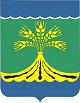 РОССИЙСКАЯ ФЕДЕРАЦИЯАМУРСКАЯ ОБЛАСТЬСВОБОДНЕНСКИЙ РАЙОННИЖНЕБУЗУЛИНСКИЙ СЕЛЬСКИЙ СОВЕТ НАРОДНЫХ ДЕПУТАТОВ (шестого созыва)ПОСТАНОВЛЕНИЕ «21» мая 2018 года                                                                                                    № 8/10с. Нижние БузулиО решении «внесение изменений в решение от 29.12.2017 года № 9 «О бюджете Нижнебузулинского сельсовета на 2018 год и плановый период 2019 и 2020 годов»»	Рассмотрев решения «О внесении изменений в решение от 29.12.2017 года № 9 «О бюджете Нижнебузулинского сельсовета на 2018 год и плановый период 2019 и 2020 годов»», внесенное на рассмотрение главой Нижнебузулинского сельсовета, в соответствии с Федеральным законом от 06.10.2003 № 131 ФЗ «Об общих принципах организации местного самоуправления в Российской Федерации, с Положением «О бюджетном процессе в Нижнебузулинском сельсовете», на основании Устава муниципального образования «Нижнебузулинский сельсовет», Нижнебузулинского сельский Совет народных депутатов, –ПОСТАНОВЛЯЕТ: Принять решение «О внесении изменений в решение от 29.12.2017 года № 9 «О бюджете Нижнебузулинского сельсовета на 2018 год и плановый период 2019 и 2020 годов»».Направить указанное решение главе муниципального образования, для подписания и официального опубликования.Настоящее постановление вступает в силу со дня его принятия.Председатель сельского Совета                                                    С. В. Гурулев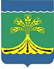 РОССИЙСКАЯ ФЕДЕРАЦИЯАМУРСКАЯ ОБЛАСТЬСВОБОДНЕНСКИЙ РАЙОННИЖНЕБУЗУЛИНСКИЙ СЕЛЬСОВЕТРЕШЕНИЕО внесении изменений в решение от 29.12.2017 года № 9 «О бюджете Нижнебузулинского сельсовета на 2018 год и плановый период 2019 и 2020 годов»Принято сельским Советом народных депутатов                «21» мая 2018 годаВ соответствии с положением «О бюджетном процессе в Нижнебузулинского сельсовета», в связи с изменениями бюджета Нижнебузулинского сельсовета на 2018 год и плановый период 2019 и 2020 годов, Статья 1	Внести в решение Нижнебузулинского сельсовета от 29.12.2017 года № 9 «О бюджете Нижнебузулинского сельсовета на 2018 год и плановый период 2019 и 2020 годов» следующие изменения:Статью 1 изложить в новой редакции:1. Утвердить основные характеристики местного бюджета на 2018 год:1) прогнозируемый общий объем доходов в сумме 7233,67 тыс. рублей;2) общий объем расходов в сумме 7233,67 тыс. рублей;3) дефицит бюджета 0,00 тыс. рублей;          2. Утвердить основные характеристики местного бюджета на плановый период:         1) прогнозируемый общий объем доходов бюджета на 2019 год в сумме 6183,65 тыс. рублей и на 2020 год в сумме 6276,62 рублей;          2) общий объем расходов местного бюджета на 2019 год в сумме 6183,65 тыс. рублей и на 2020 год в сумме 6276,62 рублей;          3) дефицит местного бюджета на 2019 год в сумме 0,00 тыс. рублей и на 2020 год в сумме 0,00 тыс. рублей.           3. Утвердить общий объем бюджетных ассигнований, направляемых на исполнение публичных нормативных обязательств, на 2018 год в сумме 0,00 тыс. рублей, на 2019 год в сумме 0,00 тыс. рублей и на 2020 год в сумме 0,00 рублей;           4. Утвердить прогнозируемый общий объем межбюджетных трансфертов, получаемых из других бюджетов бюджетной системы Российской Федерации, в 2018 году в сумме 3440,61 тыс. рублей, на 2019 год в сумме 2353,44 тыс. рублей и на 2020 год в сумме 2333,54 тыс. рублей;           5. Утвердить прогнозируемый общий объем безвозмездных поступлений на 2018 год в сумме 4445,31 тыс. рублей, на 2019 год в сумме 3258,84 тыс. рублей и на 2020 год в сумме 3197,64 тыс. рублей;           6. Утвердить объем межбюджетных трансфертов, предоставляемых другим бюджетам бюджетной системы Российской Федерации, в 2018 году в сумме 0 тыс. рублей, в 2019 году в сумме 0 тыс. рублей и в 2020 году в сумме 0 тыс. рублей.          7. Установить предельный объем муниципального долга на 2018 года 0,00 тыс. рублей, на 2019 год в сумме 0,00 тыс. рублей и на 2020 год в сумме 0,00 тыс. рублей.8. Установить объем расходов на обслуживание муниципального долга Нижнебузулинского сельсовета на 2018 год в сумме 0,00 тыс. рублей, на 2019 год в сумме 0,00 тыс. рублей и на 2020 год в сумме 0,00 тыс. рублей.           9. Установить верхний предел муниципального внутреннего долга местного бюджета на 01.01.2019 года в сумме 0,00 тыс. рублей, в том числе по муниципальным гарантиям 0,00 тыс. рублей, на 01.01.2020 года в сумме 0,00 тыс. рублей, в том числе по муниципальным гарантиям 0,00 тыс. рублей, и на 01.01.2021 года в сумме 0,00 тыс. рублей, в том числе по муниципальным гарантиям 0,00 тыс. рублей.10. Утвердить программу муниципальных внутренних заимствований на 2018-2020 годы согласно приложению № 8 к настоящему Решению и программу предоставления муниципальных гарантий на 2018-2020 годы согласно приложению № 9 к настоящему Решению.Статья 2Настоящее решение подлежит официальному опубликованию на информационных стендах Нижнебузулинского сельсовета и на официальном сайте администрации Нижнебузулинского сельсовета в информационно-телекоммуникационной сети «Интернет».Настоящее решение вступает в силу со дня его подписания.Глава муниципального образования Нижнебузулинский сельсовет                                                             А. А. Сиваевс. Нижние Бузули«21»  мая 2018 года№ 9